 RIWAYAT HIDUPNani Hasriani, Lahir di Maros, Desa Purnakarya pada tanggal 19 Oktober 1995 Kabupaten Maros Provinsi Sulawesi Selatan. Agama Islam dan belum menikah. Anak kelima dari lima bersaudara pasangan Syamsuddin, dan Halisa (Almarhumah). Peneliti memulai jenjang pendidikan di Sekolah Dasar pada tahun 2002 di SD Negeri 6 Carangki dan tamat tahun 2008. Pada tahun itu juga peneliti melanjutkan pendidikan ke SMP Al-Ihsan DDI Lekopancing dan tamat pada tahun 2011. Lalu melanjutkan pendidikan SMA Negeri 8 Mandai  dan menyelesaikan pendidikan tahun 2014. Dengan izin Allah, pada tahun 2014 peneliti kemudian melanjutkan pendidikan ke Perguruan Tinggi dan Alhamdulillah peneliti berhasil diterima dan terdaftar sebagai mahasiswi di Universitas Negeri Makassar (UNM), Fakultas Ilmu Pendidikan, Jurusan Guru Sekolah Dasar (PGSD), program Strata (S1) bertempat di UPP PGSD Makassar Fakultas Ilmu Pendidikan Universitas Negeri Makassar.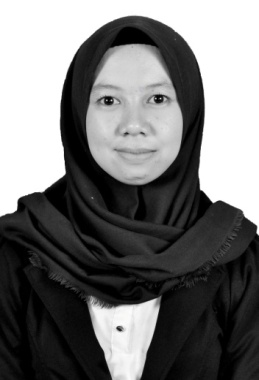 